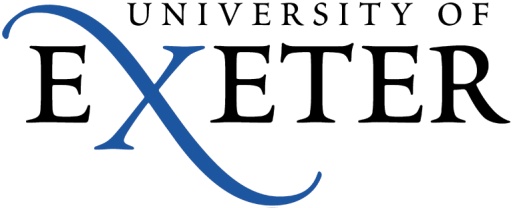 International Institute for Cultural Enquiry (IICE) Development Fund Internal Call Document 2021/22General DetailsAims and ObjectivesThe International Institute for Cultural Enquiry is a new university initiative: a research institute that will coordinate and accelerate world-leading, interdisciplinary research across the arts, humanities, and social sciences. The purpose of the IICE development fund is to help facilitate research that is challenge-led, large-scale, and geared towards addressing global, national or regional problems through attention to their cultural dimensions. It is intended to provide vital support for emerging projects that address challenges in a disruptive and innovative manner and that have the potential to enable the development of regional, national, and international partnerships.We are able to distribute a total of £30,000 via the Development Fund and can support an individual proposal with a maximum value of £10,000. There is therefore scope for proposals of various scale and value.  Specific RequirementsThe Development Fund allocations must be used in ways consistent with the aims of the Institute to promote long-term national and international collaboration and respond to global, national or regional challenges. Proposed research projects should therefore be:Interdisciplinary / collaborative: All projects should include Exeter researchers from at least two different HASS disciplines (or should be across HASS/STEMM disciplines) and proposals are expected to make explicit the interdisciplinary nature of their project.Outward facing / Respond to public priorities /Challenge-led: All projects must clearly show a response to external cultural or social problems or priorities.Eligible ActivitiesApplications can be made for projects up to £10,000 The funding will cover all Directly Incurred costs, including:Research assistance and associated costs of employment Travel and subsistence Fieldwork and consumables Website costsExternal engagement activities (workshops, conferences, seminars etc)Outreach activities (exhibitions, community engagement, public lectures and visiting speakers etc)All projects need to contribute to the goals of IICE: the development of world-leading interdisciplinary research with deep, real cultural resonance for wider public benefit.  Projects must demonstrate a commitment to research excellence, ethics and innovative methodologies.Assessment CriteriaApplications will be assessed against the following criteria:Research ExcellenceInterdisciplinarity Demonstrable capacity to build towards an application for funded research  Scope for establishing external partnershipsEthicsAlignment with IICE’s broad remit of Cultural Enquiry TimelineInterested applicants can discuss their ideas with the Director of IICE, Professor Robert Gleave (r.gleave@exeter.ac.uk) before applying. It is the responsibility of the applicant to ensure they have approval from their department to conduct the research should their project be awarded.Submitting ApplicationsAll applications must be submitted using the form provided below, adhering to the word limits for each section. Please submit by email to culturalenquiry@exeter.ac.uk. The deadline for Proposals is 09:00 on 6th September 2021. Projects should be costed as accurately as possible before submission and shall be checked prior to allocation of the award. Further Information and GuidanceFor further guidance on costing visit the Funder Cluster teams at http://www.exeter.ac.uk/research/services/contact/structure/ Application Form: IICE Development Fund – for projects up to £10,000Submissions Open Friday 23rd July 2021Research Proposal DeadlineMonday 6th September 2021 at 09:00Assessment and funding decisionsBefore 20th September 2021Projects to start 1st October 2021 onwardsLatest project end date 31st July 2022PRINCIPAL APPLICANTThe Lead Applicant is the budget-holder for the project and will be the contact person for all correspondence relating to this application.PRINCIPAL APPLICANTThe Lead Applicant is the budget-holder for the project and will be the contact person for all correspondence relating to this application.PRINCIPAL APPLICANTThe Lead Applicant is the budget-holder for the project and will be the contact person for all correspondence relating to this application.PRINCIPAL APPLICANTThe Lead Applicant is the budget-holder for the project and will be the contact person for all correspondence relating to this application.PRINCIPAL APPLICANTThe Lead Applicant is the budget-holder for the project and will be the contact person for all correspondence relating to this application.PRINCIPAL APPLICANTThe Lead Applicant is the budget-holder for the project and will be the contact person for all correspondence relating to this application.NameDepartmentDepartmentE-mailTelephoneTelephonePlease tick here if you are applying as an Early Career Researcher:  Please tick here if you are applying as an Early Career Researcher:  Please tick here if you are applying as an Early Career Researcher:  Please tick here if you are applying as an Early Career Researcher:  Please tick here if you are applying as an Early Career Researcher:  Please tick here if you are applying as an Early Career Researcher:  Co-applicant(s) Co-Applicants are individuals who have contributed significantly to the development of the activity and will play significant roles in the delivery of project outcomes. Applications must include a minimum of two co-applicants from different HASS disciplines or should be across HASS/STEMM disciplines.Co-applicant(s) Co-Applicants are individuals who have contributed significantly to the development of the activity and will play significant roles in the delivery of project outcomes. Applications must include a minimum of two co-applicants from different HASS disciplines or should be across HASS/STEMM disciplines.Co-applicant(s) Co-Applicants are individuals who have contributed significantly to the development of the activity and will play significant roles in the delivery of project outcomes. Applications must include a minimum of two co-applicants from different HASS disciplines or should be across HASS/STEMM disciplines.Co-applicant(s) Co-Applicants are individuals who have contributed significantly to the development of the activity and will play significant roles in the delivery of project outcomes. Applications must include a minimum of two co-applicants from different HASS disciplines or should be across HASS/STEMM disciplines.Co-applicant(s) Co-Applicants are individuals who have contributed significantly to the development of the activity and will play significant roles in the delivery of project outcomes. Applications must include a minimum of two co-applicants from different HASS disciplines or should be across HASS/STEMM disciplines.Co-applicant(s) Co-Applicants are individuals who have contributed significantly to the development of the activity and will play significant roles in the delivery of project outcomes. Applications must include a minimum of two co-applicants from different HASS disciplines or should be across HASS/STEMM disciplines.NameDepartmentDepartmentE-mailName                                              Department                                              Department                                              Department                                              DepartmentE-mailNon Co-Applicant Project BeneficiariesFor some activities (e.g. meetings, capacity strengthening), there may be individuals and institutions (e.g. meeting attendees, trainees) who will benefit from the activity but that may not be appropriate to include as co-applicants. Please include a list of such individuals (including institutional affiliation) and/or institutions here if relevant for your project and with a small description of their link to the planned activity.Non Co-Applicant Project BeneficiariesFor some activities (e.g. meetings, capacity strengthening), there may be individuals and institutions (e.g. meeting attendees, trainees) who will benefit from the activity but that may not be appropriate to include as co-applicants. Please include a list of such individuals (including institutional affiliation) and/or institutions here if relevant for your project and with a small description of their link to the planned activity.Non Co-Applicant Project BeneficiariesFor some activities (e.g. meetings, capacity strengthening), there may be individuals and institutions (e.g. meeting attendees, trainees) who will benefit from the activity but that may not be appropriate to include as co-applicants. Please include a list of such individuals (including institutional affiliation) and/or institutions here if relevant for your project and with a small description of their link to the planned activity.Non Co-Applicant Project BeneficiariesFor some activities (e.g. meetings, capacity strengthening), there may be individuals and institutions (e.g. meeting attendees, trainees) who will benefit from the activity but that may not be appropriate to include as co-applicants. Please include a list of such individuals (including institutional affiliation) and/or institutions here if relevant for your project and with a small description of their link to the planned activity.Non Co-Applicant Project BeneficiariesFor some activities (e.g. meetings, capacity strengthening), there may be individuals and institutions (e.g. meeting attendees, trainees) who will benefit from the activity but that may not be appropriate to include as co-applicants. Please include a list of such individuals (including institutional affiliation) and/or institutions here if relevant for your project and with a small description of their link to the planned activity.Non Co-Applicant Project BeneficiariesFor some activities (e.g. meetings, capacity strengthening), there may be individuals and institutions (e.g. meeting attendees, trainees) who will benefit from the activity but that may not be appropriate to include as co-applicants. Please include a list of such individuals (including institutional affiliation) and/or institutions here if relevant for your project and with a small description of their link to the planned activity.Name of Organisation Description of organisation and their involvementName of Organisation Description of organisation and their involvementDETAILS OF PROPOSED ACTIVITIESDETAILS OF PROPOSED ACTIVITIESDETAILS OF PROPOSED ACTIVITIESDETAILS OF PROPOSED ACTIVITIESDETAILS OF PROPOSED ACTIVITIESDETAILS OF PROPOSED ACTIVITIESTitleTitleStart date Start date End date (latest end date must be 31st July 2022 )End date (latest end date must be 31st July 2022 )Type of activity Please list all that apply:1. Capacity and capability building
2. Mono-disciplinary, interdisciplinary and collaborative research
3. Generating impact from research
4. Rapid response to emergencies with an urgent research need
5. Pump-priming (initial investment that will lead to larger scale application for funded research or return on investment) 
6. DeliveryType of activity Please list all that apply:1. Capacity and capability building
2. Mono-disciplinary, interdisciplinary and collaborative research
3. Generating impact from research
4. Rapid response to emergencies with an urgent research need
5. Pump-priming (initial investment that will lead to larger scale application for funded research or return on investment) 
6. DeliveryState here how your project sits within the IICE remit (no more than 200 words)State here how your project sits within the IICE remit (no more than 200 words)Please stipulate the potential scale in growth for the project (no more than 200 words)Please stipulate the potential scale in growth for the project (no more than 200 words)Please state details of other funding, if applicablePlease state details of other funding, if applicableCASE FOR SUPPORT: SUMMARY OF PROPOSED APPROACH AND ACTIVITIES – Maximum 1500 words NB. We expect the length of the case for support to reflect the scale and value of the application. CASE FOR SUPPORT: SUMMARY OF PROPOSED APPROACH AND ACTIVITIES – Maximum 1500 words NB. We expect the length of the case for support to reflect the scale and value of the application. CASE FOR SUPPORT: SUMMARY OF PROPOSED APPROACH AND ACTIVITIES – Maximum 1500 words NB. We expect the length of the case for support to reflect the scale and value of the application. CASE FOR SUPPORT: SUMMARY OF PROPOSED APPROACH AND ACTIVITIES – Maximum 1500 words NB. We expect the length of the case for support to reflect the scale and value of the application. CASE FOR SUPPORT: SUMMARY OF PROPOSED APPROACH AND ACTIVITIES – Maximum 1500 words NB. We expect the length of the case for support to reflect the scale and value of the application. CASE FOR SUPPORT: SUMMARY OF PROPOSED APPROACH AND ACTIVITIES – Maximum 1500 words NB. We expect the length of the case for support to reflect the scale and value of the application. INTERDISCIPLINARITY STATEMENT: Please provide a short (up to 300 word statement) describing how your proposed activity will span more than one discipline.INTERDISCIPLINARITY STATEMENT: Please provide a short (up to 300 word statement) describing how your proposed activity will span more than one discipline.INTERDISCIPLINARITY STATEMENT: Please provide a short (up to 300 word statement) describing how your proposed activity will span more than one discipline.INTERDISCIPLINARITY STATEMENT: Please provide a short (up to 300 word statement) describing how your proposed activity will span more than one discipline.INTERDISCIPLINARITY STATEMENT: Please provide a short (up to 300 word statement) describing how your proposed activity will span more than one discipline.INTERDISCIPLINARITY STATEMENT: Please provide a short (up to 300 word statement) describing how your proposed activity will span more than one discipline.SCOPE FOR PARTNERSHIP: Please provide a short (up to 300 word statement) describing how your proposed activity will aid future external partnerships.SCOPE FOR PARTNERSHIP: Please provide a short (up to 300 word statement) describing how your proposed activity will aid future external partnerships.SCOPE FOR PARTNERSHIP: Please provide a short (up to 300 word statement) describing how your proposed activity will aid future external partnerships.SCOPE FOR PARTNERSHIP: Please provide a short (up to 300 word statement) describing how your proposed activity will aid future external partnerships.SCOPE FOR PARTNERSHIP: Please provide a short (up to 300 word statement) describing how your proposed activity will aid future external partnerships.SCOPE FOR PARTNERSHIP: Please provide a short (up to 300 word statement) describing how your proposed activity will aid future external partnerships.         7. ETHICS: Are there any special ethical issues arising from this research? Please provide details of any ethical approvals to be obtained         7. ETHICS: Are there any special ethical issues arising from this research? Please provide details of any ethical approvals to be obtained         7. ETHICS: Are there any special ethical issues arising from this research? Please provide details of any ethical approvals to be obtained         7. ETHICS: Are there any special ethical issues arising from this research? Please provide details of any ethical approvals to be obtained         7. ETHICS: Are there any special ethical issues arising from this research? Please provide details of any ethical approvals to be obtained         7. ETHICS: Are there any special ethical issues arising from this research? Please provide details of any ethical approvals to be obtained8. PROJECT TIMELINE - Please give details of specific project activities and when they are planned8. PROJECT TIMELINE - Please give details of specific project activities and when they are planned8. PROJECT TIMELINE - Please give details of specific project activities and when they are planned8. PROJECT TIMELINE - Please give details of specific project activities and when they are planned8. PROJECT TIMELINE - Please give details of specific project activities and when they are planned8. PROJECT TIMELINE - Please give details of specific project activities and when they are plannedTimeline ActivityActivityActivityActivityActivity9. EXPECTED OUTPUTS AND OUTCOMES. (Max 500 words)9. EXPECTED OUTPUTS AND OUTCOMES. (Max 500 words)9. EXPECTED OUTPUTS AND OUTCOMES. (Max 500 words)9. EXPECTED OUTPUTS AND OUTCOMES. (Max 500 words)9. EXPECTED OUTPUTS AND OUTCOMES. (Max 500 words)9. EXPECTED OUTPUTS AND OUTCOMES. (Max 500 words)10. RESOURCES REQUESTED - please provide details under each sub-heading.  All funds must be spent by the 31st July 202210. RESOURCES REQUESTED - please provide details under each sub-heading.  All funds must be spent by the 31st July 202210. RESOURCES REQUESTED - please provide details under each sub-heading.  All funds must be spent by the 31st July 202210. RESOURCES REQUESTED - please provide details under each sub-heading.  All funds must be spent by the 31st July 202210. RESOURCES REQUESTED - please provide details under each sub-heading.  All funds must be spent by the 31st July 202210. RESOURCES REQUESTED - please provide details under each sub-heading.  All funds must be spent by the 31st July 2022IICE Development FundIICE Development FundDirectly Incurred Directly Incurred Directly Incurred Directly Incurred Staff salaries and on costsStaff salaries and on costsStaff salaries and on costsStaff salaries and on costsConsumablesConsumablesConsumablesConsumablesTravel and SubsistenceTravel and SubsistenceTravel and SubsistenceTravel and SubsistenceOther (please give detailsOther (please give detailsOther (please give detailsOther (please give detailsDirectly Allocated Directly Allocated Directly Allocated Directly Allocated StaffStaffStaffStaffFEC (estates, indirects, infrastructure) FEC (estates, indirects, infrastructure) FEC (estates, indirects, infrastructure) FEC (estates, indirects, infrastructure) Other (please explain) Other (please explain) Other (please explain) Other (please explain) TotalTotalTotalTotalJUSTIFICATION FOR RESOURCES REQUESTED - Please provide a brief justification for the resources requested above, including a breakdown of each budget line to indicate how you calculated these figures. Max 500 wordsJUSTIFICATION FOR RESOURCES REQUESTED - Please provide a brief justification for the resources requested above, including a breakdown of each budget line to indicate how you calculated these figures. Max 500 wordsJUSTIFICATION FOR RESOURCES REQUESTED - Please provide a brief justification for the resources requested above, including a breakdown of each budget line to indicate how you calculated these figures. Max 500 wordsJUSTIFICATION FOR RESOURCES REQUESTED - Please provide a brief justification for the resources requested above, including a breakdown of each budget line to indicate how you calculated these figures. Max 500 wordsJUSTIFICATION FOR RESOURCES REQUESTED - Please provide a brief justification for the resources requested above, including a breakdown of each budget line to indicate how you calculated these figures. Max 500 wordsJUSTIFICATION FOR RESOURCES REQUESTED - Please provide a brief justification for the resources requested above, including a breakdown of each budget line to indicate how you calculated these figures. Max 500 words